รายงานการจัดการความรู้คณะศิลปศาสตร์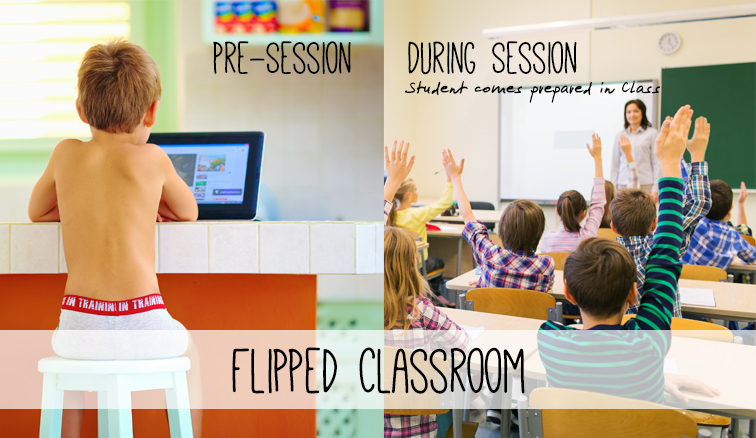 ปรัชญา ปณิธาน วิสัยทัศน์ พันธกิจ อัตลักษณ์ เอกลักษณ์	ปรัชญา	มหาวิทยาลัยเทคโนโลยีราชมงคลตะวันออก พัฒนาคน พัฒนาชาติปณิธาน	สู้งาน วิชาการดี มีคุณธรรม เป็นผู้นำด้านภาษาและการท่องเที่ยว วิสัยทัศน์	เป็นองค์กรชั้นนำจัดการศึกษาด้านภาษาและการท่องเที่ยว ผลิตบัณฑิตนักปฏิบัติ สนองความต้องการในระดับประเทศ และมุ่งสู่ประชาคมอาเซียน 	พันธกิจจัดการศึกษาทางด้านภาษาและการท่องเที่ยวที่มีคุณภาพโดยใช้เทคโนโลยีเป็นพื้นฐานตอบสนองความ    ต้องการของผู้ใช้บัณฑิตภายในประเทศและกลุ่มอาเซียนพัฒนางานวิจัยที่สร้างประโยชน์แก่สังคมและเพิ่มคุณค่าในระดับชาติบริการวิชาการแก่สังคมโดยนำความรู้ผสานภูมิปัญญาเพื่อสร้างความเข้มแข็งให้ชุมชนและสังคมทำนุบำรุง ศาสนา ศิลปวัฒนธรรม และอนุรักษ์สิ่งแวดล้อมอย่างยั่งยืนบริหารจัดการเชิงธรรมาภิบาล เพื่อก้าวสู่การเป็นองค์กรคุณภาพพัฒนาคณะให้เป็นส่วนหนึ่ง การก้าวเข้าสู่ประชาคมอาเซียนอัตลักษณ์บัณฑิตนักปฏิบัติเอกลักษณ์มหาวิทยาลัยนำความรู้สู่ชุมชนหลักการและเหตุผลแนวคิดทักษะแห่งศตวรรษที่ 21 ตั้งอยู่บนฐานคิดที่เชื่อว่า รูปแบบการศึกษาแบบดั้งเดิมในช่วงศตวรรษที่ 20 ซึ่งเน้นย้ำแต่การเรียนและท่องจำเนื้อหาในสาระวิชาหลัก อาทิ คณิตศาสตร์ วิทยาศาสตร์ ภาษาศาสตร์ สังคมศึกษา ไม่เพียงพออีกต่อไปแล้วในการดำรงชีวิตและการทำงานในโลกศตวรรษใหม่ภายใต้ความท้าทายใหม่ สำหรับแนวคิดทักษะแห่งศตวรรษที่ 21 นั้น ตั้งต้นจากผลสัมฤทธิ์ทางการเรียนรู้ที่จำเป็นสำหรับศตวรรษที่ 21 โดยให้ความสำคัญกับการปลูกฝัง “ทักษะ” ที่จำเป็นในศตวรรษที่ 21 เช่น ทักษะในการคิดขั้นสูง ทักษะในการเรียนรู้และนวัตกรรม ทักษะชีวิตและการทำงาน ทักษะด้านสารสนเทศและการสื่อสารนอกจากนี้ การเรียนรู้ในศตวรรษที่ 21 ยังต้องมีการผสมผสานเทคโนโลยีเข้ากับเนื้อหาและวิธีการสอน โดยใช้เทคโนโลยีสนับสนุนทฤษฎีการเรียนรู้แบบใหม่ในการพัฒนาเนื้อหาและทักษะแบบใหม่อีกด้วย เทคโนโลยีเพื่อการเรียนรู้ในศตวรรษที่ 21 ควรมีคุณลักษณะที่มีชีวิต มีพลวัต มีปฏิสัมพันธ์ การเชื่อมต่อและมีส่วนร่วม ใช้สื่อผสมอย่างหลากหลาย ปรับเปลี่ยนตามความสามารถและระดับของผู้เรียน มีเนื้อหาที่ไม่ยึดติดกับตัวสื่อ เลือกประกอบเนื้อหาได้เอง ค้นหา-แก้ไข-จดบันทึกได้ เก็บประวัติการเรียนรู้อย่างเป็นระบบ และมีระบบการประเมินผลการเรียนรู้ที่รวดเร็วและต่อเนื่องวัตถุประสงค์ของการจัดการความรู้1. เพื่อกำหนดประเด็นความรู้และเป้าหมายของการจัดการความรู้ ที่สอดคล้องกับแผนยุทธศาสตร์ของคณะศิลปศาสตร์ด้านการเรียนการสอน2. เพื่อกำหนดบุคลากรกลุ่มเป้าหมายที่จะพัฒนาความรู้และทักษะด้านการเรียนการสอน ตามประเด็นความรู้ที่กาหนดในข้อ 13. เพื่อแบ่งปันและแลกเปลี่ยนเรียนรู้องค์ความรู้ จากผู้มีประสบการณ์ตรง และค้นหาแนวปฏิบัติที่ดีตามประเด็นความรู้ที่กาหนดในข้อ 1 และเผยแพร่ไปสู่บุคลากรกลุ่มเป้าหมายที่กาหนด4. เพื่อรวบรวมความรู้ตามประเด็นความรู้ที่กาหนดในข้อ 1 ทั้งที่มีอยู่ในตัวบุคคลและแหล่งเรียนรู้ต่างๆ ที่เป็นแนวปฏิบัติที่ดีมาพัฒนาและจัดเก็บอย่างเป็นระบบ โดยเผยแพร่ออกมาเป็นลายลักษณ์อักษร และมาปรับใช้ในการปฏิบัติงานจริงการกำหนดประเด็นความรู้และเป้าหมายคณะศิลปศาสตร์ ได้มีการกาหนดประเด็นความรู้และเป้าหมายของการจัดการความรู้ที่สอดคล้องกับแผนยุทธศาสตร์ของคณะศิลปศาสตร์ ดังนี้1. ประเด็นความรู้คือ การเรียนรู้ในศตวรรษที่ 21  ด้วยวิธีการเรียนแบบ FILPPED CLASSROOM 2. เป้าหมายการดาเนินการ2.1. เพื่อแลกเปลี่ยนเรียนรู้ประสบการณ์การเรียนรู้ในศตวรรษที่ 21 ด้วยวิธีการเรียนแบบ FILPPED CLASSROOM2.2. เพื่อหาแนวทางทางการส่งเสริมการเรียนรู้ในศตวรรษที่ 21 ด้วยวิธีการเรียนแบบ FILPPED CLASSROOMกระบวนการดำเนินการการจัดการความรู้ ในประเด็นความรู้ การเรียนรู้ในศตวรรษที่ 21 ด้วยวิธีการเรียนแบบ FILPPED CLASSROOMมีขั้นตอนในการดาเนินงาน ดังนี้1. การกำหนดประเด็นความรู้ และเป้าหมายของการจัดการความรู้ที่สอดคล้องกับแผนยุทธศาสตร์ของคณะศิลปศาสตร์ มหาวิทยาลัยเทคโนโลยีราชมงคลตะวันออก ในด้านการเรียนการสอนซึ่งประเด็นยุทธศาสตร์ของคณะศิลปศาสตร์คือ พัฒนาการเรียนการสอนบนพื้นฐานความต้องการและสร้างคุณค่าแก่สังคมและประเทศชาติ โดยตัวชี้วัด (KPI) คือ ร้อยละของบัณฑิตที่มีงานทำหรือประกอบอาชีพอิสระทั้งประเทศและต่างประเทศภายในระยะเวลา 1 ปี  ผลสรุปที่ได้จากการกาหนดประเด็นความรู้คือ “ประเด็นความรู้”การเรียนรู้ในศตวรรษที่ 21 ด้วยวิธีการเรียนแบบ FILPPED CLASSROOM โดยมีเป้าหมายของการดำเนินการเพื่อแลกเปลี่ยนเรียนรู้ประสบการณ์2. กำหนดบุคลากรกลุ่มเป้าหมายที่จะพัฒนาความรู้และทักษะด้านการเรียนการสอน โดยเฉพาะทักษะในการเรียนในศตวรรษที่ 213. จัดกิจกรรมแบ่งปันและแลกเปลี่ยนเรียนรู้จากองค์ความรู้และทักษะของผู้มีประสบการณ์ตรง (Tacit Knowledge) ด้านการเรียนการสอนด้วยวิธีการเรียนแบบ FILPPED CLASSROOMการจำแนกองค์ความรู้ที่จำเป็นต่อการผลักดันตามประเด็นยุทธศาสตร์ของส่วนราชการตารางกิจกรรม kmปัจจัยแห่งความสาเร็จ1. บุคลากรส่วนใหญ่ที่เกี่ยวข้องในแผนการจัดการความรู้ ให้ความร่วมมือในการดำเนินการอย่างจริงจัง2. ผู้บริหารให้ความสาคัญ และสนับสนุนให้บุคลากรได้เข้าร่วมกิจกรรมอย่างต่อเนื่อง3. คณะกรรมการจัดการความรู้มีความรู้ความเข้าใจ และมุ่งมั่นในการดำเนินงานอย่างเต็มประสิทธิภาพเพื่อให้บรรลุเป้าหมาย4. มีบรรยากาศของความร่วมมือ การมีส่วนร่วม และความสนใจในการแลกเปลี่ยนความรู้ ทั้งในคณะกรรมการจัดการความรู้ และในกลุ่มบุคลากรของหน่วยงานต่างๆ ทั้งอาจารย์ และบุคลากรสายสนับสนุน5. หาเทคนิคการสอนใหม่ๆมาแลกเปลี่ยนความคิดกันประโยชน์ที่คาดว่าจะได้รับ1. อาจารย์ได้มีการแลกเปลี่ยนแนวคิดการสอนโดยสามารถนำรูปแบบที่ตกผลิกไปใช้ในการสอนของตนเอง2. นักศึกษาได้ใช้องค์ความรู้ของตนเองมากขึ้น โดยมีอาจารย์เป็นผู้คอยแนะนำปัญหาอุปสรรค1.  อาจารย์มีเวลามาประชุมตรงกันได้ลำบากเพราะติดเวลาสอน และมีภาระงานอื่นด้วย2.  บุคลากรยังขาดความเข้าใจในเรื่องการจัดการความรู้การจัดการความรู้ด้านการเรียนการสอน“การเรียนรู้ในศตวรรษที่ 21 ด้วยวิธีการเรียนแบบ Flipped Classroom”วันศุกร์ที่ 2 มีนาคม 2561 ณ ห้องประชุมภูวนารถประเด็นคำถาม : อาจารย์แต่ละท่านได้ใช้ flipped classroom ในการสอนอย่างไรบ้าง?ผศ.ชัยประเสริฐ	เคยบันทึกการสอนสดลงแผ่น DVD เพื่อให้นักศึกษาไปศึกษาล่วงหน้าแล้วมาทำแบบฝึกหัดในห้องเรียน นอกจากนี้ยังทำเอกสารการสอนให้นักศึกษาไปอ่านล่วงหน้าโดยส่งเอกสารผ่านไลน์แล้วมาคุยกันในห้องเรียน ปัญหาที่พบคือนักศึกษาบางส่วนเท่านั้นที่อ่านมาล่วงหน้าแต่ส่วนใหญ่ไม่ได้อ่านมา สุดท้ายก็ต้องมาสอนในห้องเรียน วิธีประเมินผลการสอนประเมินจากการสอบถาม ถ้านักศึกษาตอบไหนแสดงว่าอ่านมาก่อนส่วนคนที่ตอบไม่ได้คือไม่ได้อ่านมาก่อน มีการให้รางวัลหรือคะแนนจูงใจให้สำหรับนักศึกษาที่อ่านมาล่วงหน้าดร.ฐิติพร	ทักษะการฟัง พูด อ่าน เขียน ใช้สื่อการสอนช่วย เช่น ทักษะการพูดใช้เปิดคลิปจากม.มหิดล, มศว. แล้วมาคุยว่าไม่เข้าใจในหัวข้อไหนเพื่ออธิบายให้ฟังเพิ่มเติม ทดสอบด้วยการให้ออกมาพูดหน้าชั้นเรียนพบว่านักศึกษาบางคนต้องเสริมทักษะเพิ่มแต่บางคนทำได้ดีตั้งแต่ครั้งแรกดร.จุฬารัตน์	ปัญหาที่พบจากการสอนคือสอนในห้องเรียนทำได้แต่คาบต่อไปลืม ทำไม่ได้ เลยนำวิธีการบันทึก VDO เป็น Power Point พร้อมเสียงบรรยาย แล้วส่งให้นักศึกษาดูทางไลน์กลุ่มเพื่อไปทบทวนบทเรียน ผลคือนักศึกษาทำได้มากขึ้น สามารถตอบคำถามในห้องเรียนได้ เทคนิคการทำ  VDO ต้องเป็น VDO สั้นๆ ประมาณ 10-15 นาที เพื่อให้นักศึกษาเกิดความสนใจและไม่น่าเบื่อดร.นันทวัน	ใช้ VDO จาก Youtube มาเปิดในหัวข้อที่เป็นการบรรยาย โดยตั้งคำถามก่อนเปิด VDO เพื่อให้ตอบคำถามในตอนท้าย ข้อดีคือหัวข้อที่สนใจจะตอบคำถามได้แต่ถ้า VDO ยาวเกินไปนักศึกษาจะเบื่อ เวลาตรวจคำตอบพบว่านักศึกษาจะตอบได้เฉพาะคำถามแรกๆ ส่วนคำถามท้ายๆ มักใช้การเดา สืบเนื่องมาจาก VDO ที่ให้ดูมีความยาวเกินไปอ.วีรภัทร	ให้นักศึกษาดู VDO ครึ่งเรื่องในคาบเรียนเพื่อกระตุ้นความสนใจจากนั้นอีกครึ่งเรื่องให้กลับไปดูเอง แล้วมาสรุปเนื้อเรื่องว่าสามารถจับประเด็นได้ตามที่ดูหรือไม่ ผลคือนักศึกษาบางคนเล่าเรื่องได้ตั้งแต่ต้นจนจบเพราะเป็นเรื่องใกล้ตัวที่นักศึกษาสนใจ เช่น เรื่องความรักวัยรุ่น นอกจากนี้ยังมอบหมายงานให้นักศึกษาแปลการ์ตูนโดยพิมพ์เป็นภาษาจีน Sub-Thai แล้วทดสอบโดยตอบคำถามจากเรื่องที่นักศึกษาทำ อ.ยศกร	ใช้สื่อการสอนเป็นเอกสารและ VDO ประกอบการสอน มีเอกสารและใบงานแบบเติมคำกลับไปทำที่บ้านในหัวข้อที่จะเรียนในสัปดาห์ถัดไป วิธีการนี้พบว่านักศึกษาส่วนใหญ่ทำมาส่งและดีกว่าการมาสอนเลย ช่วยให้การสอนง่ายขึ้น อีกทั้งยังเป็นการเรียนด้วยตนเองและเรียนในห้องเรียนเป็นการเรียนซ้ำ 2 รอบ นอกจากนี้ยังช่วยให้ทำกิจกรรมระดมสมองในห้องเรียนได้ง่าย กระบวนการสอนง่ายขึ้น คนที่อ่านมาแล้วสามารถพูดให้เพื่อนฟังได้ ส่วน VDO นำมาใช้เสริมเติมเต็มความรู้ให้กับนักศึกษาอ.ปรารถนา	ประชุมผู้สอนทั้งหมดเพื่อกำหนดการทำกิจกรรมร่วมกัน คือ จิตอาสา มอบหมายในใบงานให้คิดโครงการจิตอาสา ก่อนสอบกลางภาคให้นักศึกษานำเสนอโครงร่างโครงการ นักศึกษาได้เรียนรู้การเขียนโครงการ การทำงานร่วมกัน ฝึกความรับผิดชอบ สุดท้ายให้ส่งเป็นรูปเล่มสรุปโครงการพร้อม VDO หรือสื่อต่างๆ แล้วแต่นักศึกษาจะนำเสนออ.เฉลิมขวัญ	ในวิชา English Structure ให้นักศึกษาเรียนรู้ด้วยตนเองเรื่อง tense และ basic sentence pattern มาก่อนเรียน ชั่วโมงแรกที่สอนให้ทำ pre-test เรื่องนั้น ผลคือนักศึกษาทำไม่ได้ อาจารย์จึงให้คำแนะนำว่าต้องศึกษาตรงไหนโดยส่ง Youtube/Power Point/Online Test ตามที่อาจารย์กำหนดเท่านั้นให้นักศึกษาดู ถ้ายังไม่เข้าใจให้ไปหาที่สื่อเหมาะสมเพื่อให้ตัวเองเข้าใจ นอกจากนี้ยังส่ง File Pdf. โดยเรียงจากยากไปง่ายแล้วให้เขียน journal ส่งสิ่งที่ได้จากการเรียนรู้ วิธีการนี้พบว่านักศึกษาร้อยละ 90 มีคะแนนดีขึ้น ใช้การสอนเสริมในสิ่งที่นักศึกษาไม่ได้ แต่สื่อที่นำมาใช้สามารถใช้ได้บางหัวข้อ บางหัวข้อไม่มีสื่อที่เหมาะสมก็จำเป็นต้องสอนเองอ.กัญญารัตน์	วิชาการอ่านเชิงวิชาการ ต้องสอนทักษะเพื่อนำไปใช้ เพื่อให้อ่านได้เร็ว โดยมอบหมายเรื่อง้พร้อมแบบฝึกหัดไปให้อ่านก่อนแล้วมาซักถามเรื่องที่ไม่เข้าใจในชั้นเรียน นักศึกษาต้องฝึกทักษะการอ่านด้วยตนเองเป็นหลักอ.ญาดา	นำ VDO มาประกอบการสอนนักศึกษาตามความเหมาะสมของเนื้อหาแต่ละสัปดาห์ แล้วมอบหมายงานให้นักศึกษาทำ VDO โดยผ่านการเรียนรู้จาก VDO ตัวอย่างหลากหลายรูปแบบที่ให้นักศึกษาดู พบว่านักศึกษาทำผลงานออกมาได้ดีและกระตุ้นความสนใจในการเรียนรู้ของนักศึกษาได้มากกว่าการให้นำเสนอรายงานในชั้นเรียนประเด็นคำถาม : ให้เสนอว่าในความคิดของอาจารย์แต่ละท่าน การทำให้ Flipped Classroom ประสบความสำเร็จต้องทำอย่างไร?อ.ยศกร	สื่งสำคัญคือ Materials การให้ดู VDO ที่เหมาะสมคือมีความยาว 5-10 นาทีเท่านั้น เพราะยิ่งนานความสนใจจะยิ่งลดลง VDO ควรมีความหลากหลาย น่าสนใจ ถ้าเป็นวิชาบรรยายฟังแค่เสียงก็ได้ ตัวอาจารย์ผู้สอนก็สะดวกวิธีการสอนก็ง่ายขึ้นประเด็นคำถาม : มีวิธีการอย่างไรให้นักศึกษาสนใจดู VDO?อ.เฉลิมขวัญ	ให้ Clip VDO พร้อมคำถามและวัตถุประสงค์ของการให้ดู ส่วนตัวคำถามอาจารย์ต้องออกแบบเองอ.ปรารถนา	ต้องกำหนดระยะเวลาในการดู Clip VDO และมอบหมายงานให้ส่งตามเวลาที่กำหนดประเด็นคำถาม : ใน 1 รายวิชาสามารถสร้าง Flipped Classroom ได้ 1 หัวข้อหรือไม่?อ.ทุกท่าน	ขึ้นอยู่กับหัวข้อที่เรียนและนักศึกษาแต่ละสาขาวิชา ต้องใช้การประเมินผลว่าตรตามผลการเรียนรู้ที่ต้องการได้จริงหรือไม่ประเด็นคำถาม : การสอนแบบ Flipped Classroom ให้สำเร็จต้องทำอะไรเพิ่ม?อ.ทุกท่าน	ตัวอย่างม.มหิดลใช้ในการประเมินผลการปฏิบัติงาน/ ม.ธรรมศาสตร์ผลักดันให้ใช้ E-learning ขอผศ.ได้/ใช้ Google Site ในการ Upload File/ ทดลองใช้ 1 หัวข้อแล้วลอง pre-test และ post-test ว่าได้ผลดีหรือไม่สรุปแนวความคิดการเรียนรู้ในศตวรรษที่ 21 ด้วยวิธีการเรียนแบบ Flipped Classroomแนวคิดหลักของห้องเรียนกลับด้านคือ "เรียนที่บ้าน-ทำการบ้านที่โรงเรียน" เป็นการนำสิ่งที่เดิมที่เคยทำในชั้นเรียนไปทำที่บ้าน และนำสิ่งที่เคยถูกมอบหมายให้ทำที่บ้านมาทำในชั้นเรียนแทน โดยยึดหลักที่ว่าเวลาที่ผู้เรียนต้องการพบครูจริงๆ คือ เวลาที่เขาต้องการความช่วยเหลือ เขาไม่ได้ต้องการให้ผู้สอนอยู่ในชั้นเรียนเพื่อสอนเนื้อหาต่างๆ เพราะเขาสามารถศึกษาเนื้อหานั้นๆ ด้วยตนเองการจัดการเรียนการสอนที่ส่ งเสริมทักษะการเรียนร มีหลักการสําคัญ 6 ประการดังนี้1. การเรียนรู้จากสภาพจริง2. การสร้างกระบวนทัศน์3. การสร้างฉันทะหรือแรงจูงใจภายใน4. การเรียนรู้ด้วยวิธีที่หลากหลาย5. การเรียนรู้โดยใช้กิจกรรมทางสังคม6. การเรียนรู้ภายใต้พหุวัฒนธรรมหรือนานาชาติคุณลักษณะจําเป็นสําหรับผู้เรียนและผู้สอน มีดังนี้ผู้สอน 1. มีทักษะการจัดกิจกรรมการเรียนรู้ที่แยบยล2. มีทักษะการใช้คําถามกระตุ้นความคิด3. มีทักษะการวัดและประเมินผลที่หลากหลาย4.จัดบรรยากาศการเรียนรู้ที่มีทางเลือกหลากหลาย5.จัดบรรยากาศของความร่วมมือผู้เรียน1. มีความรับผิดชอบและพึ่งพาตนเองในการเรียนรู้2. ทักษะด้านการคิด3. ทักษะในการทํางานร่วมกบผู้อื่นอย ั างมีประสิทธิภาพ ่4. ทักษะในการสืบเสาะค้นหา5. ความกระตือรือร้น6. ทักษะพื้นฐานด้านไอซีที7. ทักษะด้านการใช้ภาษาสากล8. ความสนใจในวัฒนธรรมผลการนำไปใช้ผู้สอนที่ใช้ววิธีการเรียนแบบ FILPPED CLASSROOMRMUTTO-KM1 การจำแนกองค์ความรู้ที่จำเป็นต่อการผลักดันตามประเด็นยุทธศาสตร์ของส่วนราชการRMUTTO-KM1 การจำแนกองค์ความรู้ที่จำเป็นต่อการผลักดันตามประเด็นยุทธศาสตร์ของส่วนราชการRMUTTO-KM1 การจำแนกองค์ความรู้ที่จำเป็นต่อการผลักดันตามประเด็นยุทธศาสตร์ของส่วนราชการRMUTTO-KM1 การจำแนกองค์ความรู้ที่จำเป็นต่อการผลักดันตามประเด็นยุทธศาสตร์ของส่วนราชการRMUTTO-KM1 การจำแนกองค์ความรู้ที่จำเป็นต่อการผลักดันตามประเด็นยุทธศาสตร์ของส่วนราชการชื่อหน่วยงาน คณะศิลปศาสตร์  มทร.ตะวันออก ชื่อหน่วยงาน คณะศิลปศาสตร์  มทร.ตะวันออก ชื่อหน่วยงาน คณะศิลปศาสตร์  มทร.ตะวันออก ชื่อหน่วยงาน คณะศิลปศาสตร์  มทร.ตะวันออก ชื่อหน่วยงาน คณะศิลปศาสตร์  มทร.ตะวันออก ประเด็นยุทธศาสตร์เป้าประสงค์ตัวชี้วัด (KPI)เป้าหมายของตัวชี้วัดองค์ความรู้ที่จำเป็นต่อการปฏิบัติราชการการผลิตบัณฑิตและพัฒนานักศึกษาให้เป็นบัณฑิตนักปฎิบัติระดับประเทศบัณฑิตนักปฏิบัติที่มีคุณภาพ เป็นผู้ที่มีคุณธรรมมีจริยธรรมและพร้อมใช้งานตามความต้องการของผู้ใช้บัณฑิต และทันต่อสังคมที่เปลี่ยนแปลงอยู่ร่วมกับผู้อื่นได้ในสังคมอย่างมีความสุขและพร้อมก้าวเข้าสู่ศตวรรษที่21มุ่งเน้น(คนดี เก่ง และเข้มแข็ง)- ร้อยละของบัณฑิตที่มีงานทำหรือประกอบอาชีพอิสระทั้งประเทศและต่างประเทศภายในระยะเวลา 1 ปี- ความพึงพอใจของนายจ้างที่มีต่อบัณฑิตทั้งทางด้านความสามารถเชิงวิชาชีพ ทักษะปฎิบัติและคุณธรรมจริยธรรมร้อยละ 75ร้อยละ 801.องค์ความรู้ที่ต้องการ คือ การเรียนรู้ในศตวรรษที่ 21 ด้วยวิธีการเรียนแบบ FILPPED CLASSROOMกิจกรรมการจัดการความรู้ระยะเวลากลุ่มเป้าหมายกำหนดประเด็นการจัดกิจกรรม km2 ก.พ 2561คณะกรรมการ kmกิจกรรมแลกเปลี่ยนเรียนรู้ เรื่องการเรียนรู้ในศตวรรษที่ 21 ด้วยวิธีการเรียนแบบ FILPPED CLASSROOMครั้งที่ 12 มี.ค 2561อาจารย์ที่สนใจเข้าร่วมการเรียนรู้ในศตวรรษที่ 21 ด้วยวิธีการเรียนแบบ FILPPED CLASSROOM ครั้งที่ 218 มี.ค 2561อาจารย์ที่สนใจเข้าร่วมการเรียนรู้ในศตวรรษที่ 21 ด้วยวิธีการเรียนแบบ FILPPED CLASSROOMครั้งที่ 330 มี.ค 2561อาจารย์ที่สนใจเข้าร่วมสรุปผลการดำเนินงานการจัดกิจกรรมkm และจัดทำรายงาน 20 เม.ย 2561คณะกรรมการ kmจัดกิจกรรมแลกเปลี่ยนเรียนรู้/ถ่ายทอดประสบการณ์25 พ.ค 2561คณะกรรมการ kmสิ่งที่วัดกลยุทธ์การสอนแนวทางการประเมิน1.ด้านคุณธรรม จริยธรรม-กรณีศึกษา แล้วให้ตอบ -ดูวีดิทัศน์ ภาพยนตร์แล้วอภิปราย -อนุทิน/สะท้อนตนเอง-ประเมินจากพฤติกรรมการ แสดงออก การสังเกต ซักถาม -ประเมินผลงาน เพื่อดูว่าเขา รับรู้หรือไม่ ตระหนักหรือไม่ เปลี่ยนแปลงหรือไม่2.ด้านความรู้-บอก/บรรยาย/สรุป-อ่านเอกสารบทความ ถามตอบ-แลกเปลี่ยนประสบการณ์กันเอง-รายงาน-ประเมินจากผลงาน-การทดสอบดูว่าเขารู้หรือไม่ แสวงหาแค่ไหน ลึกซึ้ง ประยุกต์ใช้ได้หรือไม่3.ด้านทักษะทางปัญญา ได้แก่คิดวิเคราะห์ คิดแกปัญหา คิด ้อย่างมีวิจารณญาณ/ไตร่ตรอง-ตั้งคําถามแล้วสุ่มตอบ-อภิปรายกลุ่ม ตอบคําถาม-Concepts mapping –PBL,Casestudy-Conference-ประเมินจากผลงาน-รายงาน-การซักถาม ดูวาเขารู้จัก วิเคราะห์แค่ไหน มีความเป็ นเหตุผลหรือไม่ ประยุกต์ใช้ได้หรือไม่4.ด้านทักษะ ความสัมพันธ์และความรับผิดชอบ-จัดกลุ่มเล็ก ๆ 2-3คน คุยกนและรายงานในชั้น-ทําProject แบบกลุ่ม-ฝึ กประสบการณ์จริงทํางานภาคสนาม-ประเมินจากการสังเกตสัมภาษณ์ว่าเข้ากับคนอื่นได้หรือไม่ วิธีทํางานกับคนอื่ นอย่างไร มีความรบผิดชอบส่วนตน ต่อส่วนรวมมากน้อยเพียงใด-ประเมินการทํางานเป็ นทีมความเป็ นผู้นําผู้ตามที่ดี1. อาจารย์สิรินทร์  สว่างวรรณวิชา การแปลงานทางวิชาการ2. อาจารย์ฐิติพร   สังขรัตน์